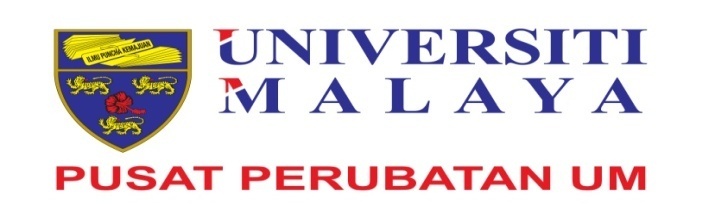 Application is open to Government / Semi-Government and Private Organisation to enroll in the following program :Program:ADVANCED DIPLOMA IN EMERGENCY NURSINGADVANCED DIPLOMA IN CRITICAL CARE NURSINGADVANCED DIPLOMA IN PERIOPERATIVE NURSINGADVANCED DIPLOMA IN EMERGENCY NURSINGADVANCED DIPLOMA IN CRITICAL CARE NURSINGADVANCED DIPLOMA IN PERIOPERATIVE NURSINGProgram Duration:1 Year  (Full Time)1 Year  (Full Time)Date of Program :20 February 2017 - 18 February 2018 20 February 2017 - 18 February 2018 Program Venue:College of Health Sciences, University Malaya Medical Centre, Kuala Lumpur.College of Health Sciences, University Malaya Medical Centre, Kuala Lumpur.Requirements:Possess Certificate / Diploma or Bachelor in Nursing from a recognised institution.Registered with the Nursing Board Malaysia.Possess current Annual Practicing Certificate (APC).Minimum of two (2) years clinical working experience. Possess three (3) months experience in the related specialty.Confirmed in the current post (for staff of University Malaya Medical Centre).Possess Certificate / Diploma or Bachelor in Nursing from a recognised institution.Registered with the Nursing Board Malaysia.Possess current Annual Practicing Certificate (APC).Minimum of two (2) years clinical working experience. Possess three (3) months experience in the related specialty.Confirmed in the current post (for staff of University Malaya Medical Centre).Closing Date Permohonan:9 January 20179 January 2017How to apply:Application form can be downloaded from :  www.ummc.edu.myApplication form can be downloaded from :  www.ummc.edu.myApplicants can submit their applications to Principal, College of Health Sciences, 2nd Floor, Wisma R&D, University Malaya, 59200 Jalan Pantai Bharu, Kuala Lumpur with RM10.00 postal order payable to “Pusat Perubatan Universiti Malaya” for processing fee.  Applicants can submit their applications to Principal, College of Health Sciences, 2nd Floor, Wisma R&D, University Malaya, 59200 Jalan Pantai Bharu, Kuala Lumpur with RM10.00 postal order payable to “Pusat Perubatan Universiti Malaya” for processing fee.  Program Fee(per candidate):RM 8,000.00RM 9,000.00RM 16,000.00-  Government / Semi-Government Agency-  Private Organisation-  International OrganisationATTENTION::A complete application must include the following:Certified copies of all relevant certificate / diploma / degree which have been indicated in the application form with 2 pasport size photos.If you do not receive any answer within 1 month from the closing date, please consider your application is unsuccessful. A complete application must include the following:Certified copies of all relevant certificate / diploma / degree which have been indicated in the application form with 2 pasport size photos.If you do not receive any answer within 1 month from the closing date, please consider your application is unsuccessful. 